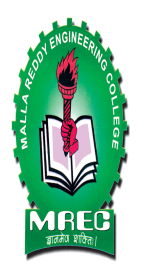 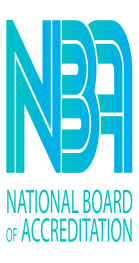 MALLA REDDY ENGINEERING COLLEGE (Autonomous)( An Autonomous Institution approved by UGC and Affiliated to JNTU Hyderabad, Accredited by NACC with ‘A++’ Grade, Accredited by NBA, Maisammaguda, Dhulapally, (Post,Via Kompally), Secunderabad – 500100 Ph:040-64634234).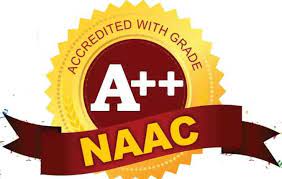 Name of the Lab:DATABASE MANAGEMENT SYSTEMS  LABLab In-charge:Ms.R.Joththrimai / Ms. M. SrujanaLab Location:405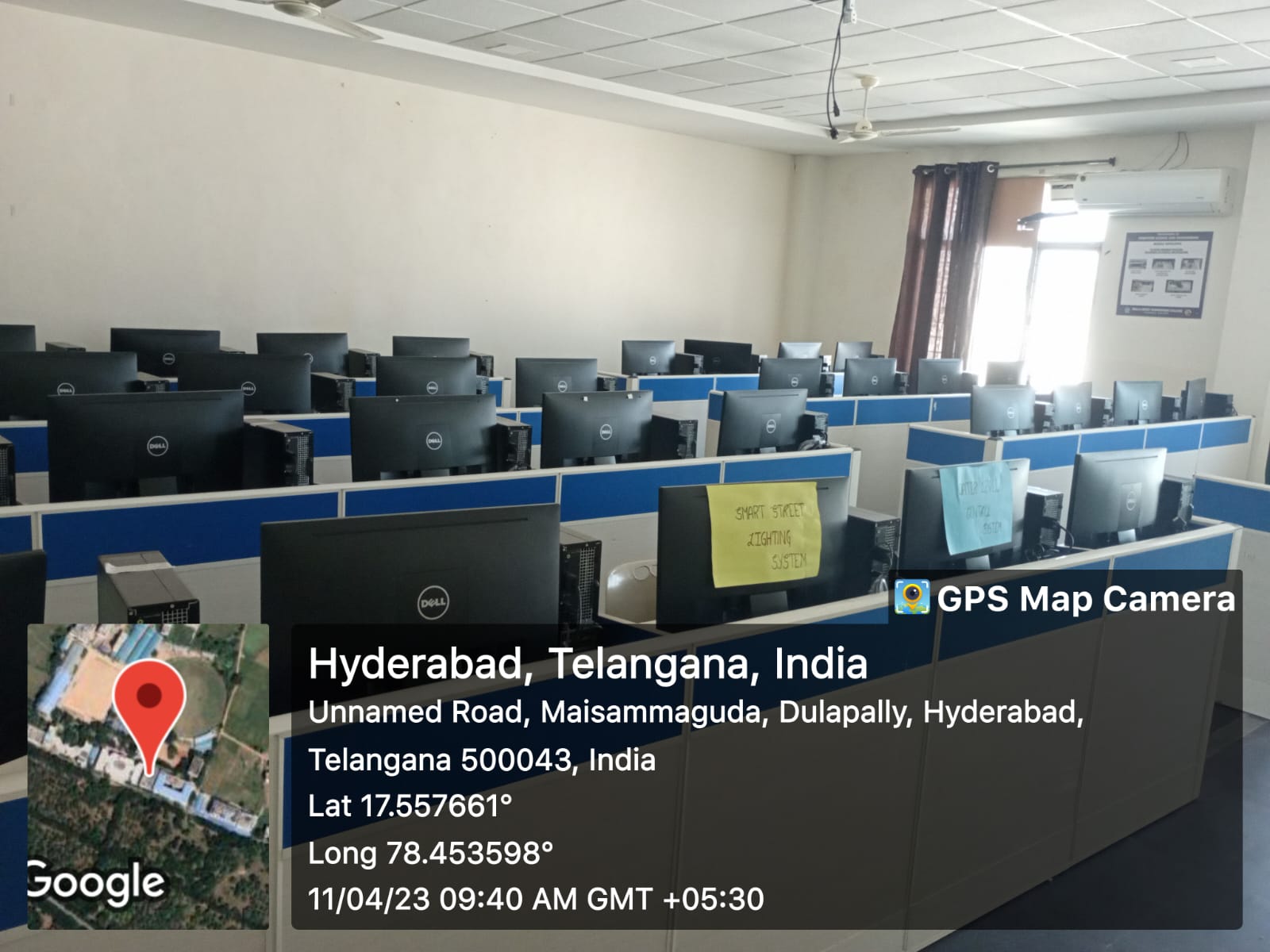 DBMS LABDBMS LAB